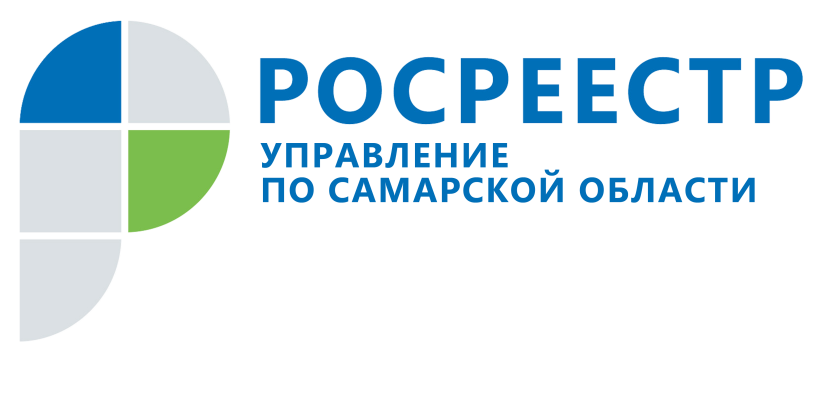 АНОНС26 февраля 2019Прямая линия о землеустройстве6 марта с 10.00 до 11.00 Управление Росреестра по Самарской области проведет «прямую линию», в ходе которой жители Самарской области смогут узнать о порядке предоставления документов государственного фонда данных. Также ждем звонков от правообладателей, на земельных участках которых находятся пункты государственной геодезической сети. Задать вопрос можно будет начальнику отдела землеустройства и мониторинга земель Татьяне Георгиевне Ледяевой и начальнику отдела геодезии и картографии Елене Юрьевне Полежаевой. Звоните по телефону (846) 33-22-555.Контакты для СМИ:Ольга Никитина, помощник руководителя Управления Росреестра(846) 33-22-555, 8 927 690 73 51, pr.samara@mail.ru